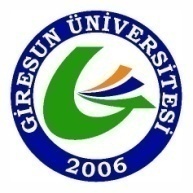 TÜRKİYE CUMHURİYETİGİRESUN ÜNİVERSİTESİİDARİ ve MALİ İŞLER DAİRE BAŞKANLIĞIİŞÇİ BİRİMİ İCRA İŞLEMLERİ  AKIŞ ŞEMASIBelge Düzenlenme Tarihi:23/03/2021TÜRKİYE CUMHURİYETİGİRESUN ÜNİVERSİTESİİDARİ ve MALİ İŞLER DAİRE BAŞKANLIĞIİŞÇİ BİRİMİ İCRA İŞLEMLERİ  AKIŞ ŞEMASISayfa Sayısı:1İş AkışıSorumlularFaaliyetDokümantasyon/ Çıktı/Kaynakİcra İhtar BelgesiDaire Başkanı/ Şube Müdürü İcra Dairesince gönderilen ve Kuruma giriş kaydı yapılan İcra yazıları Daire Başkanı tarafından EBYS sisteminden İşçi Maaş birimine havale edilir İcra Yazısı Çıktısı/İcra Yazısına Cevap Daire Başkanı/Şube MüdürüHavale edilen icra yazısına cevaben sırasını bildiren yazı EBYS evrak sisteminden  yazılarak sıralı amirlere imzalatılır.                                                           İcra Cevap Yazısı/İcra Yazısının PostalanmasıDaire Başkanı/Şube MüdürüSıralı amirlerce imzalanan İcra Cevap yazısının zarflanarak postalanmak üzere evrak kayıt birimine Evrak teslim formu ile teslim edilir.Zarf/ İcra Cevap Yazısı                Haciz İşlemi UygulamasıDaire Başkanı/Şube Müdürüİcra Dairesine gönderilen cevabi yazının ardından maaş programına icra bilgileri işlenir Haciz Tutarının ÖdenmesiStrateji Geliştirme Daire BaşkanlığıÖdeme emri belgesi ile kesilen tutar İlgili İcra Dairesine Hesabına aktarılırÖdeme Emri